2022年济宁市任城区事业单位公开招聘（综合类）笔试疫情防控告知书根据疫情防控工作需要，为确保广大考生身体健康，保障考试安全顺利进行，现将2022年济宁市任城区事业单位公开招聘（综合类）笔试疫情防控有关要求和注意事项告知如下，请所有考生知悉并严格执行各项考试防疫措施和要求。一、考前防疫准备（一）为确保顺利参考，建议考生考前14天内非必要不离开济宁市。尚在外地（省外、省内其他市）的考生应主动了解济宁市疫情防控相关要求，按规定提前返回济宁（建议提前14天以上），以免耽误考试 。（二）提前申领“山东省电子健康通行码”和“通信大数据行程卡”。（三）按规定准备相应数量的核酸检测阴性证明（纸质版）。核酸检测阴性证明纸质版（检测报告原件、复印件或打印“山东省电子健康通行码”显示的个人信息完整的核酸检测结果）须在进入考场时提交给监考人员。不能按要求提供规定的核酸检测阴性证明的，不得参加考试。（四）每日自觉进行体温测量、健康状况监测，考前主动减少外出、不必要的聚集和人员接触，确保考试时身体状况良好。二、省内考生管理要求1.本市考生须持有考前48小时内核酸检测阴性证明。2.省内跨市参加考试的考生，须提供启程前48小时内核酸检测阴性证明和抵达济宁后考前48小时内核酸检测阴性证明。 三、省外旅居史和特殊情形考生管理要求（一）对省外入鲁返鲁参加考试的考生，抵达济宁后须落实好下述各项疫情防控措施，参加考试时须提供规定次数的全部核酸检测阴性证明。1.省外低风险地区所在县（市、区）入鲁返鲁参加考试的考生，须提前3天到达济宁市，持启程前48小时内核酸检测阴性证明，抵达后第1天和第3天各进行1次核酸检测（其中一次为考前48小时内核酸检测阴性证明）。2.省外中风险地区所在县（市、区）入鲁返鲁参加考试的考生，须提前7天到达济宁市，持启程前48小时内核酸检测阴性证明，抵达后进行7天居家健康监测，在第1天、第3天和第7天各进行1次核酸检测（其中一次为考前48小时内核酸检测阴性证明）。3.省外高风险地区所在县（市、区）入鲁返鲁参加考试的考生，须提前14天到达济宁市，持启程前48小时内核酸检测阴性证明，抵达后进行7天集中隔离和7天居家健康监测，在集中隔离第1、4、7天和居家健康检测第7天各进行1次核酸检测（其中一次为考前48小时内核酸检测阴性证明）。4.对尚未公布中高风险地区但近期新增感染者较多、存在社区传播风险的其他疫情风险区域，参照中高风险地区所在县（市、区）执行。5.考前14天内从省外发生本土疫情省份入鲁返鲁参加考试的考生，应在相对独立的考场考试。中高风险地区所在县（市、区）及其他疫情风险区域、发生本土疫情省份以“山东疾控”微信公众号最新发布的《山东疾控近期疫情防控公众健康提示》为准。（二）存在以下情形的考生，参加考试时须持有考前48小时内和24小时内的两次核酸检测阴性证明，并在隔离考场考试：1.有中、高风险等疫情重点地区旅居史且离开上述地区已满14天但不满21天者；2.居住社区21天内发生疫情者；3.有境外旅居史且入境已满21天但不满28天者。（三）考前14天有发热、咳嗽等症状的，须提供医疗机构出具的诊断证明、考前48小时内和24小时内的两次核酸检测阴性证明，并在隔离考场考试。（四）治愈出院满14天的确诊病例和无症状感染者，应持考前7天内的健康体检报告，体检正常、肺部影像学显示肺部病灶完全吸收、考前48小时内和24小时内的两次核酸检测（痰或鼻咽拭子）均为阴性的，可以在隔离考场参加考试。（五）存在以下情形的考生，不得参加考试：1.确诊病例、疑似病例、无症状感染者和尚在隔离观察期的密切接触者、次密接；2.考前14天内有发热、咳嗽等症状未痊愈且未排除传染病及身体不适者；3.有中、高风险等疫情重点地区旅居史且离开上述地区不满14天者；4.有境外旅居史且入境未满21天者。四、考试当天有关要求（一）考生经现场检测体温正常（未超过37.3℃），携带准考证、有效居民身份证、符合规定要求和数量的核酸检测阴性证明（纸质版），扫描考点场所码，出示山东省电子健康通行码绿码、通信大数据行程卡绿卡，方可参加考试。未携带的不得入场。（二）因考前防疫检查需要，请考生预留充足入场时间，建议至少提前1小时到达考点，以免影响考试。（三）考生参加考试时应自备一次性使用医用口罩或医用外科口罩，除接受身份核验时按要求摘下口罩外，进出考点以及考试期间应全程佩戴口罩。（四）考试期间，监考人员将组织全体考生签订《考生健康承诺书》（考点提供，样式见附件），请考生提前了解健康承诺书内容，按要求如实签订。五、其他事项（一）济宁市任城区人事考试中心联系方式：0537-5661305。（二）济宁市疫情防控政策咨询详见济宁市人民政府网站（http://www.jining.gov.cn/index.html）专题专栏“疫情政策防控措施”。（三）根据疫情防控工作需要，请所有拟入济返济人员要至少于抵达前3天通过“济宁报备”微信小程序进行报备。可通过以下三种方式进入微信小程序：一是微信扫描下方“济宁报备”小程序码进入；二是微信搜索“济宁报备”进入；三是微信搜索“健康济宁服务号”，点击“便民服务”，选择“济宁报备”进入。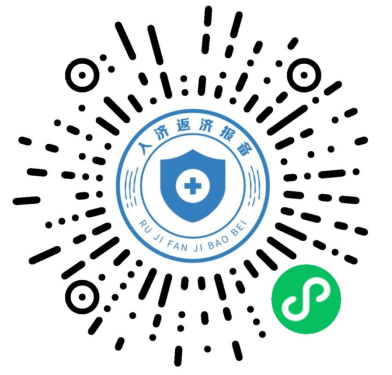 （四）请广大考生及时关注济宁市任城区发布的各类公告（济宁市任城区人力资源和社会保障局网站事业单位公开招聘专题http://www.rencheng.gov.cn/col/col72499/index.html?number=RCA1002）。附件：2022年济宁市任城区事业单位公开招聘（综合类）笔试考生健康承诺书附件2022年济宁市任城区事业单位公开招聘（综合类）笔试考生健康承诺书考点名称：     考点名称：     考点名称：     考点名称：     考场号：考场号：考场号：健康申明1.是否有中、高风险等疫情重点地区旅居史且离开上述地区已满14天但不满21天？
2.居住社区21天内是否发生疫情？
3.是否有境外旅居史且入境已满21天但不满28天？4.是否属于治愈出院满14天的确诊病例和无症状感染者？1.是否有中、高风险等疫情重点地区旅居史且离开上述地区已满14天但不满21天？
2.居住社区21天内是否发生疫情？
3.是否有境外旅居史且入境已满21天但不满28天？4.是否属于治愈出院满14天的确诊病例和无症状感染者？1.是否有中、高风险等疫情重点地区旅居史且离开上述地区已满14天但不满21天？
2.居住社区21天内是否发生疫情？
3.是否有境外旅居史且入境已满21天但不满28天？4.是否属于治愈出院满14天的确诊病例和无症状感染者？1.是否有中、高风险等疫情重点地区旅居史且离开上述地区已满14天但不满21天？
2.居住社区21天内是否发生疫情？
3.是否有境外旅居史且入境已满21天但不满28天？4.是否属于治愈出院满14天的确诊病例和无症状感染者？1.是否有中、高风险等疫情重点地区旅居史且离开上述地区已满14天但不满21天？
2.居住社区21天内是否发生疫情？
3.是否有境外旅居史且入境已满21天但不满28天？4.是否属于治愈出院满14天的确诊病例和无症状感染者？1.是否有中、高风险等疫情重点地区旅居史且离开上述地区已满14天但不满21天？
2.居住社区21天内是否发生疫情？
3.是否有境外旅居史且入境已满21天但不满28天？4.是否属于治愈出院满14天的确诊病例和无症状感染者？健康申明5.是否考前14天内从省外发生本土疫情省份入鲁返鲁？5.是否考前14天内从省外发生本土疫情省份入鲁返鲁？5.是否考前14天内从省外发生本土疫情省份入鲁返鲁？5.是否考前14天内从省外发生本土疫情省份入鲁返鲁？5.是否考前14天内从省外发生本土疫情省份入鲁返鲁？5.是否考前14天内从省外发生本土疫情省份入鲁返鲁？健康申明6.是否属于确诊病例、疑似病例、无症状感染者和尚在隔离观察期的密切接触者、次密接？7.考前14天内是否有发热、咳嗽等症状未痊愈且未排除传染病及身体不适？
8.是否有中、高风险等疫情重点地区旅居史且离开上述地区不满14天？
9.是否有境外旅居史且入境未满21天？6.是否属于确诊病例、疑似病例、无症状感染者和尚在隔离观察期的密切接触者、次密接？7.考前14天内是否有发热、咳嗽等症状未痊愈且未排除传染病及身体不适？
8.是否有中、高风险等疫情重点地区旅居史且离开上述地区不满14天？
9.是否有境外旅居史且入境未满21天？6.是否属于确诊病例、疑似病例、无症状感染者和尚在隔离观察期的密切接触者、次密接？7.考前14天内是否有发热、咳嗽等症状未痊愈且未排除传染病及身体不适？
8.是否有中、高风险等疫情重点地区旅居史且离开上述地区不满14天？
9.是否有境外旅居史且入境未满21天？6.是否属于确诊病例、疑似病例、无症状感染者和尚在隔离观察期的密切接触者、次密接？7.考前14天内是否有发热、咳嗽等症状未痊愈且未排除传染病及身体不适？
8.是否有中、高风险等疫情重点地区旅居史且离开上述地区不满14天？
9.是否有境外旅居史且入境未满21天？6.是否属于确诊病例、疑似病例、无症状感染者和尚在隔离观察期的密切接触者、次密接？7.考前14天内是否有发热、咳嗽等症状未痊愈且未排除传染病及身体不适？
8.是否有中、高风险等疫情重点地区旅居史且离开上述地区不满14天？
9.是否有境外旅居史且入境未满21天？6.是否属于确诊病例、疑似病例、无症状感染者和尚在隔离观察期的密切接触者、次密接？7.考前14天内是否有发热、咳嗽等症状未痊愈且未排除传染病及身体不适？
8.是否有中、高风险等疫情重点地区旅居史且离开上述地区不满14天？
9.是否有境外旅居史且入境未满21天？考生承诺本人如实填报健康申明，已提供规定期限内的核酸检测阴性证明。如因瞒报或虚假填报引起不良后果，本人愿承担相应的法律责任。本人如实填报健康申明，已提供规定期限内的核酸检测阴性证明。如因瞒报或虚假填报引起不良后果，本人愿承担相应的法律责任。本人如实填报健康申明，已提供规定期限内的核酸检测阴性证明。如因瞒报或虚假填报引起不良后果，本人愿承担相应的法律责任。本人如实填报健康申明，已提供规定期限内的核酸检测阴性证明。如因瞒报或虚假填报引起不良后果，本人愿承担相应的法律责任。本人如实填报健康申明，已提供规定期限内的核酸检测阴性证明。如因瞒报或虚假填报引起不良后果，本人愿承担相应的法律责任。本人如实填报健康申明，已提供规定期限内的核酸检测阴性证明。如因瞒报或虚假填报引起不良后果，本人愿承担相应的法律责任。座位号是否存在健康申明的情形？（填“是”或“否”。如“是”，请详细列明）考生承诺签字座位号是否存在健康申明的情形？（填“是”或“否”。如“是”，请详细列明）考生承诺签字011602170318041905200621072208230924102511261227132814291530注：“健康申明”中1-4项为“是”的，考生须向济宁市任城区人事考试中心申报，并携带规定的健康证明，在隔离考场考试；“健康申明”中第5项为“是”的，考生须向济宁市任城区人事考试中心申报，并携带规定的健康证明，在相对独立的考场考试；“健康申明”中6-9项为“是”的，不得参加考试。注：“健康申明”中1-4项为“是”的，考生须向济宁市任城区人事考试中心申报，并携带规定的健康证明，在隔离考场考试；“健康申明”中第5项为“是”的，考生须向济宁市任城区人事考试中心申报，并携带规定的健康证明，在相对独立的考场考试；“健康申明”中6-9项为“是”的，不得参加考试。注：“健康申明”中1-4项为“是”的，考生须向济宁市任城区人事考试中心申报，并携带规定的健康证明，在隔离考场考试；“健康申明”中第5项为“是”的，考生须向济宁市任城区人事考试中心申报，并携带规定的健康证明，在相对独立的考场考试；“健康申明”中6-9项为“是”的，不得参加考试。注：“健康申明”中1-4项为“是”的，考生须向济宁市任城区人事考试中心申报，并携带规定的健康证明，在隔离考场考试；“健康申明”中第5项为“是”的，考生须向济宁市任城区人事考试中心申报，并携带规定的健康证明，在相对独立的考场考试；“健康申明”中6-9项为“是”的，不得参加考试。注：“健康申明”中1-4项为“是”的，考生须向济宁市任城区人事考试中心申报，并携带规定的健康证明，在隔离考场考试；“健康申明”中第5项为“是”的，考生须向济宁市任城区人事考试中心申报，并携带规定的健康证明，在相对独立的考场考试；“健康申明”中6-9项为“是”的，不得参加考试。注：“健康申明”中1-4项为“是”的，考生须向济宁市任城区人事考试中心申报，并携带规定的健康证明，在隔离考场考试；“健康申明”中第5项为“是”的，考生须向济宁市任城区人事考试中心申报，并携带规定的健康证明，在相对独立的考场考试；“健康申明”中6-9项为“是”的，不得参加考试。注：“健康申明”中1-4项为“是”的，考生须向济宁市任城区人事考试中心申报，并携带规定的健康证明，在隔离考场考试；“健康申明”中第5项为“是”的，考生须向济宁市任城区人事考试中心申报，并携带规定的健康证明，在相对独立的考场考试；“健康申明”中6-9项为“是”的，不得参加考试。